.Intro: 16 countR ROCK BACK ,BALL STEP,OUT OUT, TWIST R HEEL,TWIST L HEEL, TWIST R HEELX2STEP TOGETHER, SIDE ROCK, BEHIND SIDE FORWARD,HIP MOVEMENT-BALL STEP½ TURN L HITCH, STEP, SHUFFLE FORWARD, OUT OUT, IN IN, STEP POINT, BALL-CROSS¾ 4XHEEL BOUNCE, SLIDE R, BALL HITCH, ROCK HITCHTAG (After wall 3)FULL CIRCLE L WALKINGHAVE FUN!Guillaume Richard : cowboy_gs@hotmail.frRebecca Lee: rebecca_jazz@yahoo.comDance All Over The World (D.A.O.W)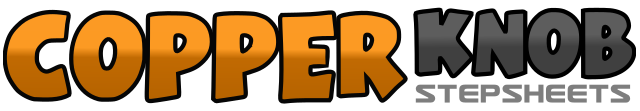 .......Count:32Wall:4Level:Improver.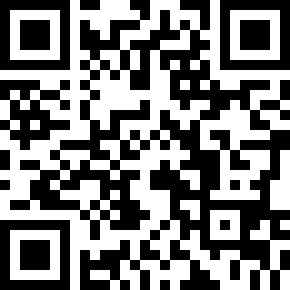 Choreographer:Guillaume Richard (FR) & Rebecca Lee (MY) - September 2018Guillaume Richard (FR) & Rebecca Lee (MY) - September 2018Guillaume Richard (FR) & Rebecca Lee (MY) - September 2018Guillaume Richard (FR) & Rebecca Lee (MY) - September 2018Guillaume Richard (FR) & Rebecca Lee (MY) - September 2018.Music:D.A.O.W (Dance All Over the World) - TalD.A.O.W (Dance All Over the World) - TalD.A.O.W (Dance All Over the World) - TalD.A.O.W (Dance All Over the World) - TalD.A.O.W (Dance All Over the World) - Tal........1,2Rock R backward , Recover L&3&4Step R next to L , Step L forward, Step R to R, Step L to L&5&6Turn R heel out, bring R back to neutral, Turn L heel out to L, bring L back to neutral&7&8Turn R heel out, bring R back to neutral, Turn R heel out, bring R back to neutral&1,2Step R next to L, Rock L to L, Recover R3&4Step L behind R, Step R to R, Step L forward&5&6Push L Hip forward, Push back the hips as you bend your knees, Step R next to L, Step L forward&7&8Push L Hip forward, Push back the hips as you bend your knees, Step R next to L, Step L forward1-2½ Turn L hitch R, Step R forward3&4Step L forward, Lock R behind L, Step L forward&5&6Step R to R, Step L to L, Step R in, Step L in&7&8Step R to R, Heel L to L, Step L in, Cross R over L (12.00)1,2Keeping feet in the crossed position, bump heels twice as you making ¼ turn L3,4Keeping feet in the crossed position, bump heels twice as you making ½ turn L5,6Big step R to R, Step L next to R as you hitch R7&8&Rock R back while hitching L, Recover L, Rock R back while hitching L, Recover L1-4Walk L,R,L,R making ½ turn L5-8Walk L,R,L, making ½ turn L, Touch R next to L